Собрание депутатов города ТроицкаЧелябинской областиЧетвёртый созывСемьдесят первое заседание   Р Е Ш Е Н И Еот 29.08.2014г. № 143       г. ТроицкОб установке мемориальной доски Можаеву О.В.В целях увековечивания памяти Можаева Олега Владимировича, погибшего в боях за Чеченскую республику, исполняя свой конституционный долг, учитывая ходатайство педагогического коллектива и обучающихся муниципального бюджетного общеоб-разовательного учреждения «Средняя общеобразовательная школа №9»,Собрание депутатов города Троицка РЕШАЕТ:Установить мемориальную доску Можаеву Олегу Владимировичу, погибшему в боях за Чеченскую республику, исполняя свой конституционный долг, на здании муниципального бюджетного общеобразовательного учреждения «Средняя общеоб-разовательная школа № 9» по адресу: г. Троицк, ул. Красноармейска, 28.Утвердить текст на мемориальной доске Можаеву О.В. (приложение).Контроль за исполнением настоящего решения поручить постоянной комиссии  по местному самоуправлению, вопросам правопорядка и связям с общественностью (Кокорев А.Б.).Председатель Собраниядепутатов города Троицка                                                                                   В.Ю. ЧухнинПриложениек решению Собрания депутатов города Троицкаот  29.08.2014 г.  № 143Текст на мемориальной доскеМожаеву Олегу ВладимировичуМожаев Олег Владимирович30.07.1970 – 10.12.2000Погиб выполняя конституционный долгв  Чеченской республикеНагражденмедалью «За службу на Северном Кавказе»Выпускник  СОШ № 2  1985г.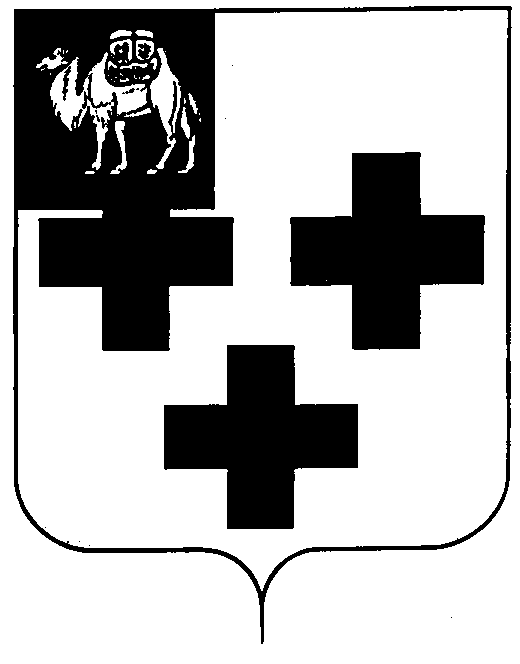 